„WIOSENNE PRZEBUDZENIE -WIOSENNE KWIATY”1. Ćw. Oddechowe „ KWIATY PACHNĄ” Usiądźcie z rodzicami na dywanie. Potrzebne będą chusteczki higieniczne, flamastry taśma klejąca i….. ulubione perfumy mamy lub taty. Zadaniem dzieci jest przyozdobić kilka chusteczek np. w kropeczki, gwiazdeczki itp. Następnie z pomocą rodzica formują z chusteczki kwiatek i sklejają go taśmą klejącą. Następnie skrapiamy chusteczkę perfumą  -najlepiej niech to zrobi mama lub tata  , możecie też użyć olejki zapachowe, jeśli takie posiadacie. Następnie rozkładamy kwiaty na dywanie i prosimy dzieci by je powąchały, wciągały powietrze nosem , wydychały ustami.   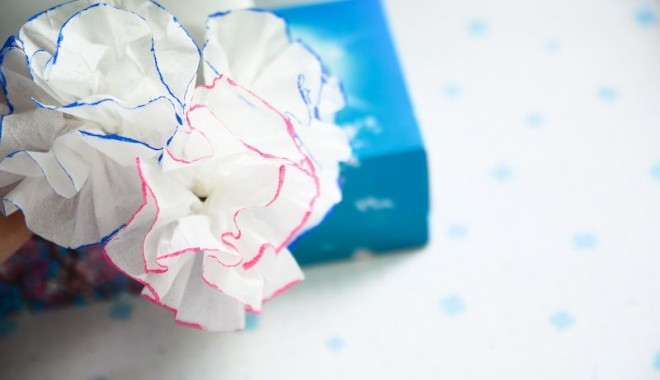 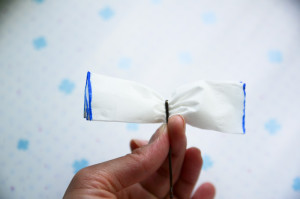 Tu możecie  użyć taśmy  by skleić, dobrze jest ścisnąć np. wsuwką a potem skleić taśmą, nie dużo, żeby kwiat był lekki.  
2. Słuchanie   wiersza Krystyny Datkun-Czerniak pt. WIOSNA I KWIATY. Usiądźcie wygodnie, jeśli posiadacie w domu odświeżacz o zapachu kwiatowym to weźcie go ze sobą, poproście swoje dzieci by zamknęły oczy, a wy rozpylcie zapach aerozolu w powietrzu, zapytajcie  dzieci „ Z czy kojarzy wam się ten zapach?”. Następnie powiedzcie dziecku, że będziecie rozmawiać teraz o wiosennych kwiatach. Przeczytajcie wiersz. Wiosna w zielonej sukienceNogami bosymi stąpa.I gdzie stopę stawia,Tam….. to chyba czary-Wiosenny kwiat zostawia.Po spacerze wiosnyŚwiat zmienia się cały.Ptaki wśród zieleniRadośnie śpiewają,Motyle fruwają,Świerszcze cicho grają.Kwiaty koloroweWśród trawy zakwitają.Gdyby nie ty , wiosno,I te twoje czary,To świat byłby pewnieI smutny i szary.Porozmawiajcie o przeczytanym wierszu. Zapytajcie dziecko – „ Co zakwita tam, gdzie wiosna stawia stopy?”, „ Jak zmienia się świat po spacerze wiosny?”, „ Co robią wiosną: kwiaty, ptaki, motyle i świerszcze?”, „ Jaki byłby świat, gdyby nie czary wiosny?”3. Pooglądajcie  wiosenne kwiaty:w  książkach,  albumach , lub skorzystajcie z Internetu. Poproście dziecko by podzieliło nazwy kwiatów na sylaby z wyklaskiwaniem, Jeśli macie możliwość wydrukować kilka wiosennych kwiatów lub je narysować, ustawcie obrazki z kwiatami w rzędzie  i poproście dziecko by je policzyło, następnie poproście dziecko by powiedziało coś np. o  pierwszym kwiatku, drugim itd. Opowiedzcie dzieciom o tym, że wiosenne kwiaty są pod ochroną. Możecie posłużyć się tez zagadkami. Chociaż jestem słabym kwiatkiem,Tuż przed zimy końcemPrzebijam śniegu czapkęBy zobaczyć słońce. (przebiśnieg)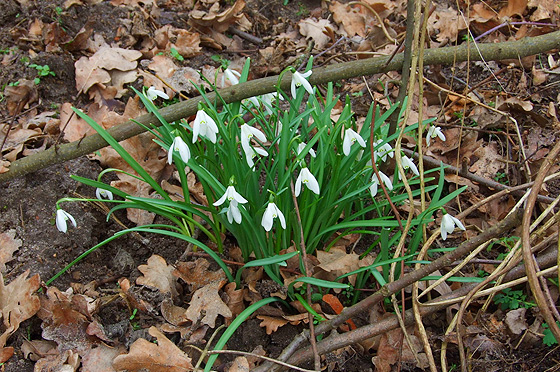 Na górskiej polance zakwitam, co roku,Rosnę też w ogródku,Nazywam się? (krokus)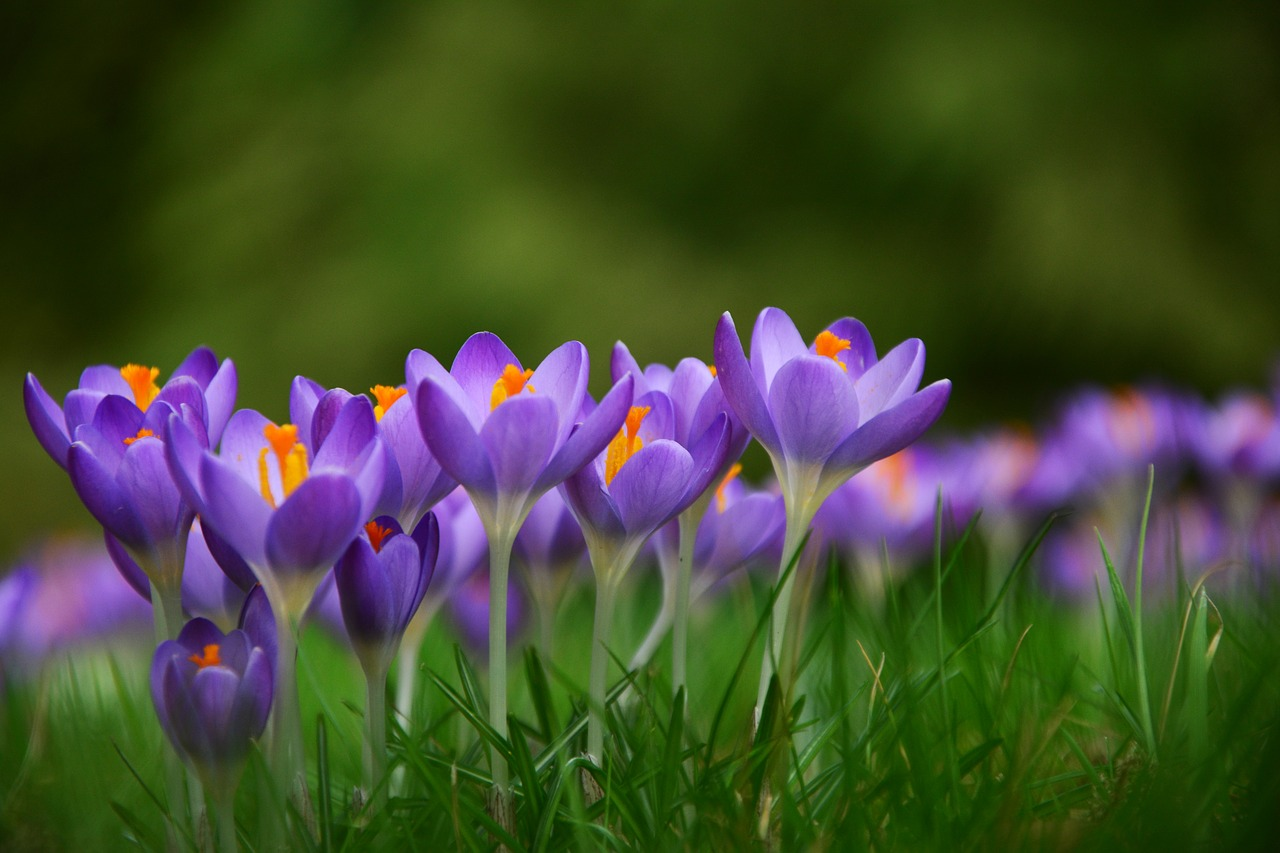 Jak ten kwiatek się nazywa,co słowo „pan” w nazwie ukrywa?(tulipan)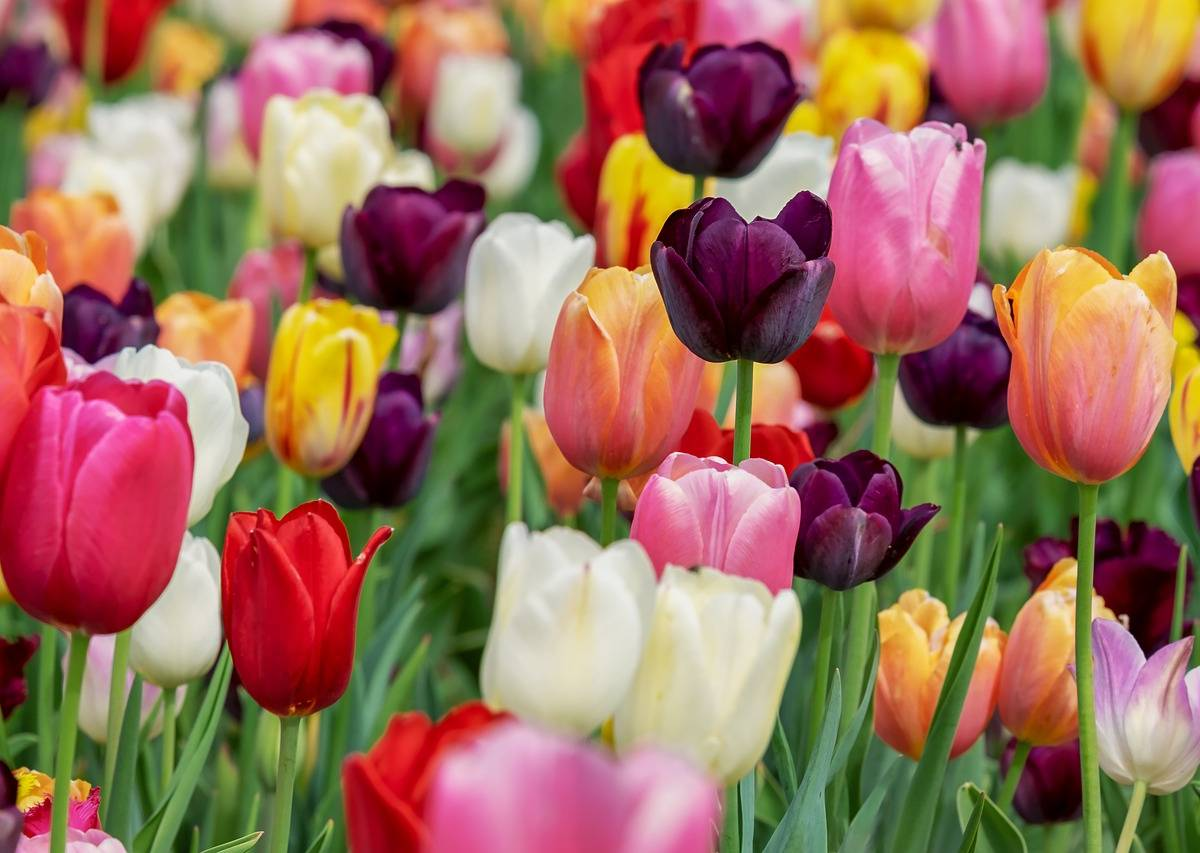 4. Zabawy na świeżym powietrzu: Jeśli posiadacie kolorową kredę, możecie razem z dzieckiem porysować wiosenne kwiaty na chodniku podczas recytacji wiersza „ Kolorowa kreda” Kółka małe i pętelki, będą kwiatki Petronelki.Są łodygi, listki małe. Zrobię z kwiatów bukiet cały!Kwiatki  włożę do wazonu, żeby ładnie było w domu!Jeśli pogoda dopisuje możecie pobawić się w zabawy konstrukcyjne, możecie wykorzystać do tego klocki i wcześniej wykonane kwiatki z chusteczek higienicznych. Z tych materiałów zaprojektujcie na chodniku ogród z kwiatami. Powodzenia w zabawie : Anna Kata